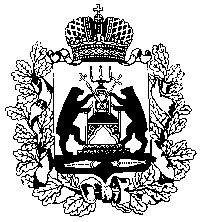 Российская Федерация НОВГОРОДСКАЯ ОБЛАСТНАЯ ДУМАСОВЕТ ПО МЕСТНОМУ САМОУПРАВЛЕНИЮРЕШЕНИЕот  06.11.2019  № 26Заслушав информацию заместителя начальника Октябрьской железной дороги по взаимодействию с органами власти Лобко И.В.,  рассмотрение актуальных вопросов взаимодействия с ОАО «РЖД», совет по местному самоуправлению при Новгородской областной Думе РЕШИЛ:информацию заместителя начальника Октябрьской железной дороги по взаимодействию с органами власти Лобко И.В.,  рассмотрение актуальных вопросов взаимодействия с ОАО «РЖД» принять к сведению.Рассмотрение актуальных вопросов взаимодействия с ОАО «РЖД»ПредседательНовгородской областной Думы,	председатель совета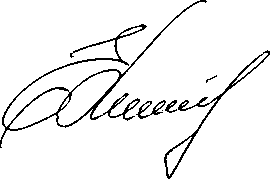 Е.В.Писарева